persbericht 
ALUSPLASH WANDPANELENDekker Zevenhuizen promoveert de natte ruimte tot luxe ruimte	
Kies voor luxe en hygiëne in de badkamer met AluSplash wandpanelen  
Dekker Zevenhuizen laat er geen gras over groeien. De badkamer en/of toiletruimte is vanaf 2022 de plek waar luxe de standaard is. De wandpanelen uit de AluSplash collectie zijn daar het ultieme bewijs van. En dan hebben we nog niet eens gezegd dat het onderhoud en het schoonmaken van de wandpanelen een fluitje van een cent is. De reden? De wandpanelen zijn naadloos.Dit is het moment om in de badkamer en het toilet om te toveren tot een sfeervol geheel want de prachtige maatwerk wandpanelen van AluSplash zijn een prachtige oplossing voor wie op zoek is naar passende luxe. De structuren van de panelen uit de Alusplash Essenza collectie zijn dan ook uniek. Ze passen áltijd en overal. Van vloer tot plafond want het formaat van een paneel is 1500 mm x 2700 mm. 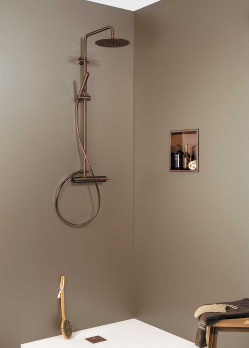 De natte ruimte wordt dus eindelijk één geheel, compleet voegenvrij. Hygiënischer dan dit bestaat niet. Dan zijn er ook nog eens vier kleuren binnen deze AluSplash Essenza collectie die leverancier Dekker Zevenhuizen dit jaar graag onder de aandacht brengt. We hebben het over:	
AstroidEclipseGalaxyNeutronDe badkamer upgraden van mooi naar mooier tot mooist? Met de bijpassende hoekprofielen kies je voor een afwerking in stijl. Sfeer op de wand wordt de standaard, wat leverancier Dekker Zevenhuizen betreft. De mogelijkheden zijn legio. En natuurlijk alles naadloos.Rvs, Gun Metal, Copper en Gold  De Essenza kleuren sluiten verder helemaal aan bij de gekleurde Qisani Flow kranen in Rvs, Gun Metal, Copper en Gold, van Dekker Zevenhuizen. Dit geldt ook voor de leuke accessoires uit deze collectie zoals zeepdispensers, handdoekrekjes en inbouwnissen om je toiletspullen in op te bergen. Om er écht een compleet geheel van te maken, kan ook de toiletruimte worden voorzien van bijpassende drukpanelen en aanvullende accessoires in de juiste kleuren. Uniek: de hoekprofielen van de wandpanelen en de covers van de Qisani douchevloer zijn ook in dezelfde kleuren te verkrijgen. 24 kleurenDe AluSplash wandpanelen op maat zijn absoluut trendy, eenvoudig zelf te bewerken en licht van gewicht. Naast de 4 metallic kleuren bestaand de collectie bestaat uit 10 hoogglanskleuren en 10 matte kleuren. De AluSplash wandpanelen zijn volgens Dekker Zevenhuizen dan ook de eerste keus voor jouw nieuwe badkamer, maar ook voor renovatiedoeleinden brengen de AluSplash wandpanelen het grootste gemak. Ze zijn eenvoudig te monteren op praktisch alle achtergronden, over gips of over de badkamertegels. Dekker Zevenhuizen levert verder Qisani maatwerkmeubels en -wastafels.Dekker Zevenhuizen is leverancier van een breed (maatwerk) assortiment voor de badkamer. Dekker Zevenhuizen staat voor harmonie in de badkamer waarbij een hoogwaardige afwerking altijd de rode draad is. Design en kwaliteit staan per definitie op de eerste plaats. Meer informatie over AluSplash vind je op de website:https://www.dekkerzevenhuizen.nl/nieuws/luxe-wandpanelen-voor-de-badkamer/Note voor de redactie:BeeldmateriaalDownload beeldmateriaal: https://we.tl/t-992OgTcCQQBeeldmateriaal is rechtenvrij te gebruiken maar met vermelding van Dekker Zevenhuizen.Meer informatieVoor meer informatie kun je contact opnemen met Inez van Dijke via i.van.dijke@dznet.nl